COMPROBACIÓN DE CUÓRUM, LECTURA Y APROBACIÓN DE ORDEN DEL DÍA.APROBACIÓN DE ACTAS ANTERIORES:Acta N.° 36-2019 ordinaria, del miércoles 30 de octubre de 2019.Acta N.° 1-2019 extraordinaria del jueves 31 de octubre de 2019AUDIENCIAS:Audiencia a Dr. Francisco Mena. Coordinador de la Comisión “Evaluación de la oferta académica de la UNA con una mirada prospectiva al año 2030”.  9:00 a.m.ASUNTOS DE TRAMITACIÓN URGENTE:Seguimiento al tema de presupuesto 2020.Control de acuerdos.NOMBRAMIENTOS:Nombramiento de un representante en la comisión especial de análisis del Laboratorio de análisis ambiental de Fundauna.REVISIÓN DE ASUNTOS PENDIENTES:Integración de comisiones permanentes del Consaca (seguimiento al acuerdo comunicado en el documento UNA-CONSACA-ACUE-001-2020, del 30 de enero de 2020).Integración de comisiones especiales conformadas por Consaca (seguimiento al acuerdo comunicado en el documento UNA-CONSACA-002-2020, del 30 de enero de 2020.Comisión Bipartita del V Congreso Universitario (seguimiento a las tareas emanadas del oficio UNA-SCU-ACUE-298-2019.Análisis del Modelo Académico (Seguimiento al oficio UNA-SCU-ACUE-006-2020).Temas pendientes de entregar para el Informe de Rendición Cuentas.ASUNTOS VARIOS:CRONOGRAMA DE SESIONES DE CONSACA 2020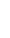 CRONOGRAMA DE SESIONES DE CONSACA 2020CRONOGRAMA DE SESIONES DE CONSACA 2020CRONOGRAMA DE SESIONES DE CONSACA 2020CRONOGRAMA DE SESIONES DE CONSACA 2020CRONOGRAMA DE SESIONES DE CONSACA 2020MESFECHATEMATEMATEMAOBSERVACIONESENERO22ENERO29FEBRERO5Audiencia: Francisco Mena. Coordinador de la Comisión “Evaluación de la oferta académica de la UNA con una mirada prospectiva al año 2030”.  Audiencia: Francisco Mena. Coordinador de la Comisión “Evaluación de la oferta académica de la UNA con una mirada prospectiva al año 2030”.  Audiencia: Francisco Mena. Coordinador de la Comisión “Evaluación de la oferta académica de la UNA con una mirada prospectiva al año 2030”.  9 a.m.FEBRERO12Audiencia a Comisión de Salud Ocupacional y Oficina de Salud Laboral: Conformación de Sub Comisiones de Salud Ocupacional (Requisitos Legales de la UNA)Comisión Reorganización Dirección Administrativa de los Órganos SuperioresAudiencia a Comisión de Salud Ocupacional y Oficina de Salud Laboral: Conformación de Sub Comisiones de Salud Ocupacional (Requisitos Legales de la UNA)Comisión Reorganización Dirección Administrativa de los Órganos SuperioresAudiencia a Comisión de Salud Ocupacional y Oficina de Salud Laboral: Conformación de Sub Comisiones de Salud Ocupacional (Requisitos Legales de la UNA)Comisión Reorganización Dirección Administrativa de los Órganos Superiores9 a.m.FEBRERO19Seguimiento a Rendición de cuentas. Seguimiento a Rendición de cuentas. Seguimiento a Rendición de cuentas. FEBRERO26Sesión 1-2020 Asamblea de Fundadores FundaunaSesión 1-2020 Asamblea de Fundadores FundaunaSesión 1-2020 Asamblea de Fundadores FundaunaHora: 1.30 p.m.Sala 4, Biblioteca Joaquín García MARZO4MARZO11MARZO18MARZO25ABRIL1ABRIL8Feriado – Semana SantaFeriado – Semana SantaFeriado – Semana SantaABRIL15ABRIL22ABRIL29MAYO6MAYO13MAYO20MAYO20MAYO27JUNIO3JUNIO10JUNIO17JUNIO24TOTAL SESIONESTOTAL SESIONESTOTAL SESIONES20 Quitando feriados y otras actividadesQuitando feriados y otras actividades